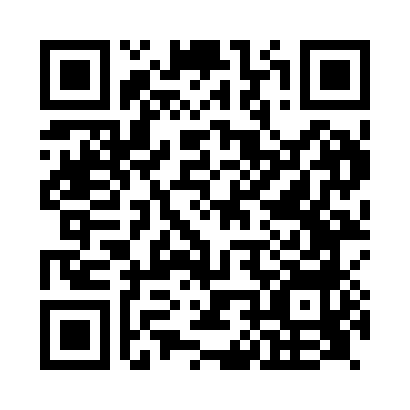 Prayer times for Migvie, Aberdeenshire, UKMon 1 Jul 2024 - Wed 31 Jul 2024High Latitude Method: Angle Based RulePrayer Calculation Method: Islamic Society of North AmericaAsar Calculation Method: HanafiPrayer times provided by https://www.salahtimes.comDateDayFajrSunriseDhuhrAsrMaghribIsha1Mon2:494:221:167:0610:0911:422Tue2:494:231:167:0610:0911:423Wed2:504:241:167:0610:0811:424Thu2:504:251:167:0510:0711:425Fri2:514:261:167:0510:0711:416Sat2:524:271:177:0510:0611:417Sun2:524:281:177:0410:0511:418Mon2:534:301:177:0410:0411:409Tue2:544:311:177:0410:0311:4010Wed2:554:321:177:0310:0211:3911Thu2:554:341:177:0310:0011:3912Fri2:564:351:177:029:5911:3813Sat2:574:371:187:019:5811:3814Sun2:584:381:187:019:5711:3715Mon2:594:401:187:009:5511:3616Tue2:594:411:186:599:5411:3617Wed3:004:431:186:599:5211:3518Thu3:014:451:186:589:5111:3419Fri3:024:461:186:579:4911:3320Sat3:034:481:186:569:4711:3321Sun3:044:501:186:559:4611:3222Mon3:054:521:186:559:4411:3123Tue3:064:531:186:549:4211:3024Wed3:074:551:186:539:4011:2925Thu3:084:571:186:529:3811:2826Fri3:084:591:186:519:3711:2727Sat3:095:011:186:499:3511:2628Sun3:105:031:186:489:3311:2529Mon3:115:051:186:479:3111:2430Tue3:125:071:186:469:2911:2331Wed3:135:091:186:459:2611:22